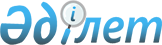 О внесении изменений и дополнений в решение акима города Тараз от 20 декабря 2023 года № 16 "Об образовании избирательных участков"Решение акима города Тараз Жамбылской области от 27 февраля 2024 года № 3. Зарегистрировано Департаментом юстиции Жамбылской области от 28 февраля 2024 года № 5155-08
      РЕШИЛ:
      1. Внести в решение акима города Тараз от 20 декабря 2023 года № 16 "Об образовании избирательных участков" (зарегистрировано в Реестре государственной регистрации нормативных правовых актов за № 5138-08) следующие изменения и дополнения:
      в приложении 1 указанного решения избирательные участки № 505, 510 изложить в новой редакции:
      "Избирательный участок № 505
      Центр избирательного участка: город Тараз, микрорайон "Ұлы Дала" 22А, здание коммунального государственного учреждения "Средняя школа № 64 отдела образования города Тараз управления образования акимата Жамбылской области".
      Границы избирательного участка: город Тараз: дома 1-29 микрорайона "Ұлы Дала".
      Избирательный участок № 510
      Центр избирательного участка: город Тараз, микрорайон "Ұлы Дала" 22А, здание коммунального государственного учреждения "Средняя школа № 64 отдела образования города Тараз управления образования акимата Жамбылской области".
      Границы избирательного участка: город Тараз: дома 30-35/3, 37-52, 54, 56-75, 78-80, 82-89 микрорайона "Ұлы Дала".";
      приложение 1 указанного решения дополнить избирательным участком № 517:
      "Избирательный участок № 517
      Центр избирательного участка: город Тараз, микрорайон "Ұлы Дала" 78, здание коммунального государственного учреждения "Средняя школа № 66 отдела образования города Тараз управления образования акимата Жамбылской области".
      Границы избирательного участка: город Тараз: дома 90-114, 116, 118, 120, 122-128, 130-140, 142-146 микрорайона "Ұлы Дала",
      дома улицы Естай,
      дома улицы Шернияз Жарылгасулы,
      дома улицы Мурат Монкеулы,
      дома улицы Кумана Тастанбекова,
      дома улицы Кыз Жибек,
      дома улицы Кудайбергена Султанбаева,
      дома улицы Аширбек Сыгай,
      дома улицы Батырхана Шукенова,
      дома улицы Кейки батыра,
      дома улицы Жамилы Шашкиной,
      дома улицы Бикена Римовой,
      дома улицы Жусипбека Елебекова,
      дома улицы Султанахмета Кожыкова,
      дома улицы Хадишы Бокеевой,
      дома улицы Бактыгерея Кулманова,
      дома улицы Ахмета Биримжанова,
      дома улицы Шаймерден Косшыгулулы,
      дома улицы Жакыпа Акбаева,
      дома улицы Жумагали Тлеулина,
      дома улицы Алимхана Ермекова,
      дома улицы Телжан Шонанулы.".
      2. Контроль за исполнением настоящего решения возложить на руководителя аппарата акима города Тараз.
      3. Настоящее решение вводится в действие со дня его первого официального опубликования. 
       "СОГЛАСОВАНО"
      Таразская городская территориальная
      избирательная комиссия
					© 2012. РГП на ПХВ «Институт законодательства и правовой информации Республики Казахстан» Министерства юстиции Республики Казахстан
				
      Аким города Тараз 

Б. Орынбеков
